LESSON PLANTopic:    Healthy Halloween Aims: -Promoting pumpkin benefits and pumpkin recipes_ Studying the life cycle of a pumpkin and the pumpkin parts (inside and outside)-Writing a little bookletAge / level: 9-10 years oldTime: 4 lessons (5×60 minutes)Procedure:Lesson 1: Lead in: The teacher invites the students to discuss about Halloween (brainstorming)The teacher tells the story of Jack O’ Lantern. The students draw a Jack O’ LanternLesson 2 The teacher shows a pumpkin and invites the students to observe it The teacher asks about its shape, its colour and its parts. Now the teacher cuts the pumpkin in two parts and the students describe it inside. The students write the word cards and put them on the right part of the pumpkin.The students work with the Montessori nomenclatures.Lesson 3The teacher asks the students to discuss about the benefits of a pumpkin (brainstorming)The students read some magazines about benefits and recipes of a pumpkinThey write a summary. (the students are divided in froups and each group has a different topic). Then they read their texts Lessons 4-5 The students, in small groups. draw and write, to produce a booklet,This booklet will be presented to all the students of the primary school. 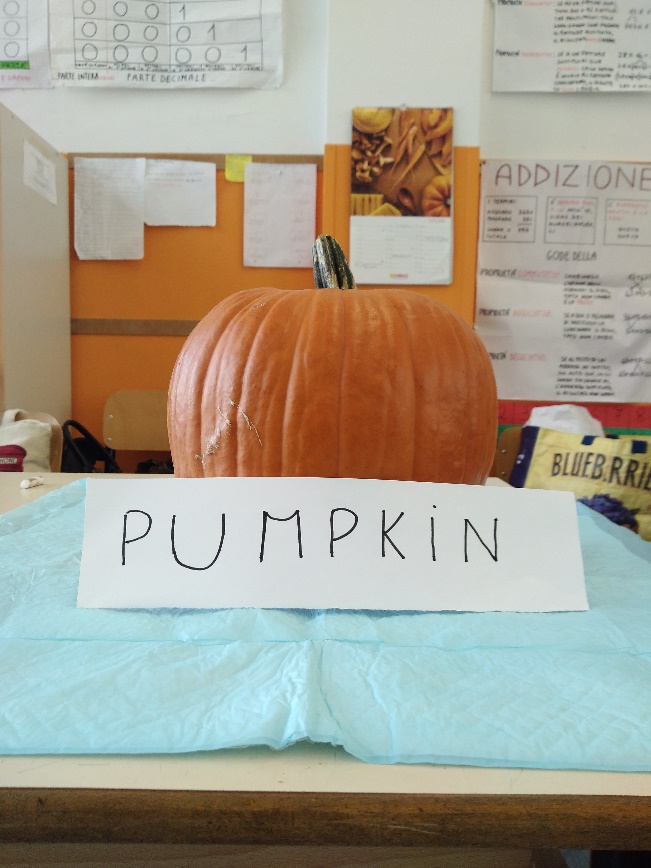 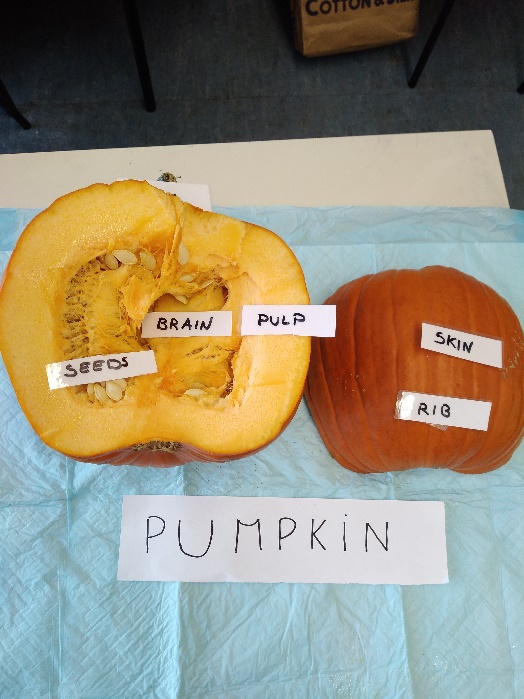 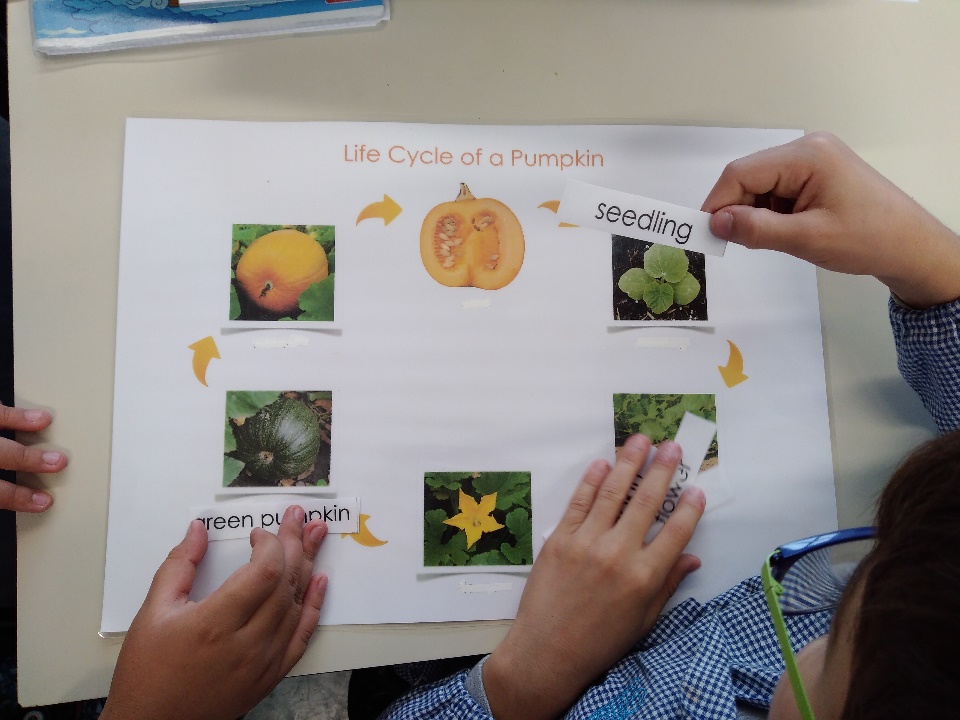 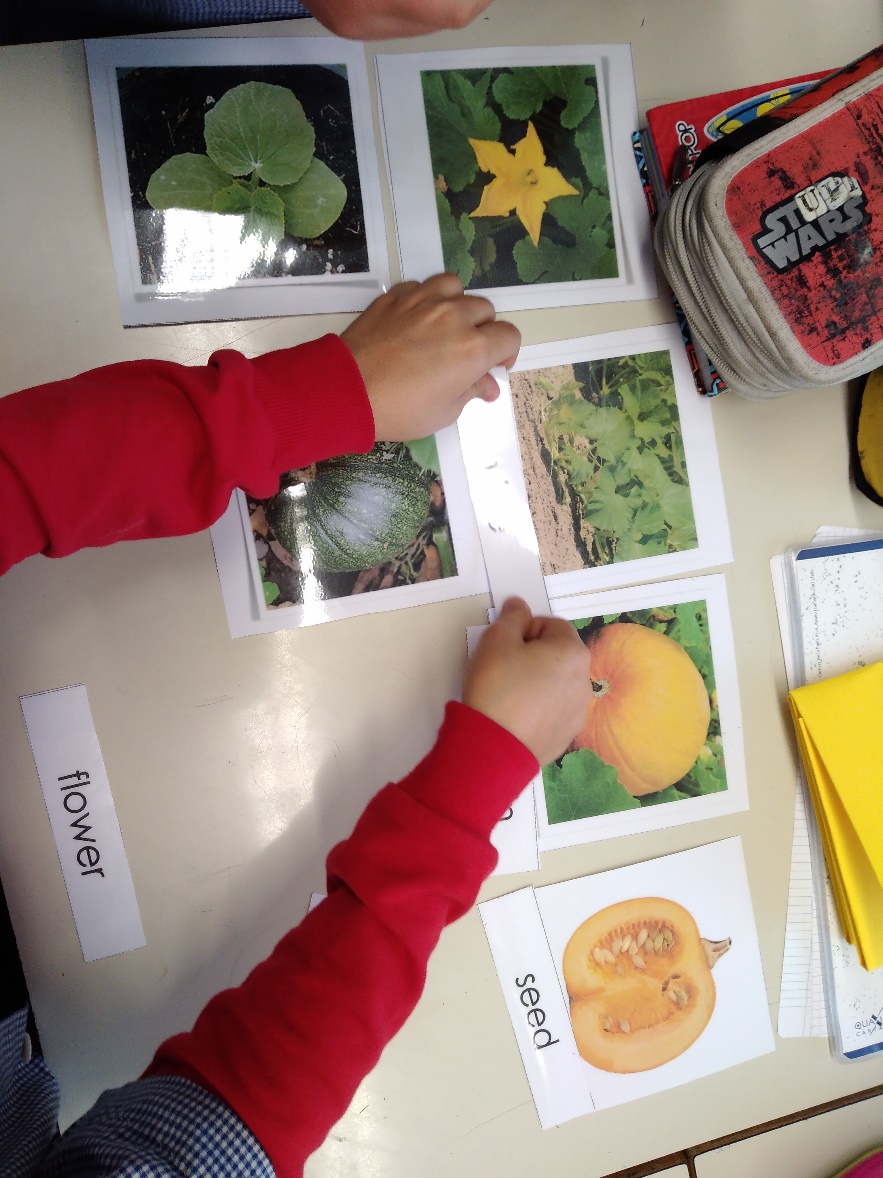 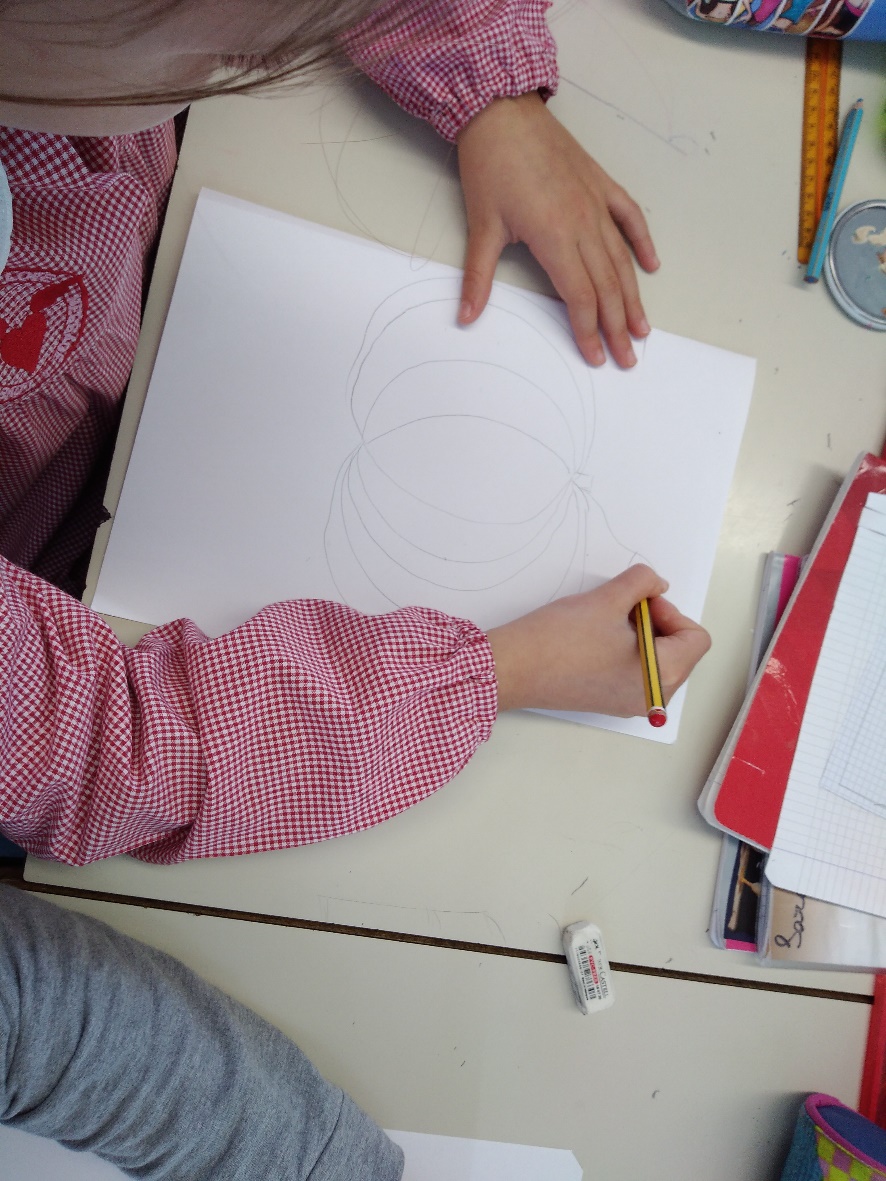 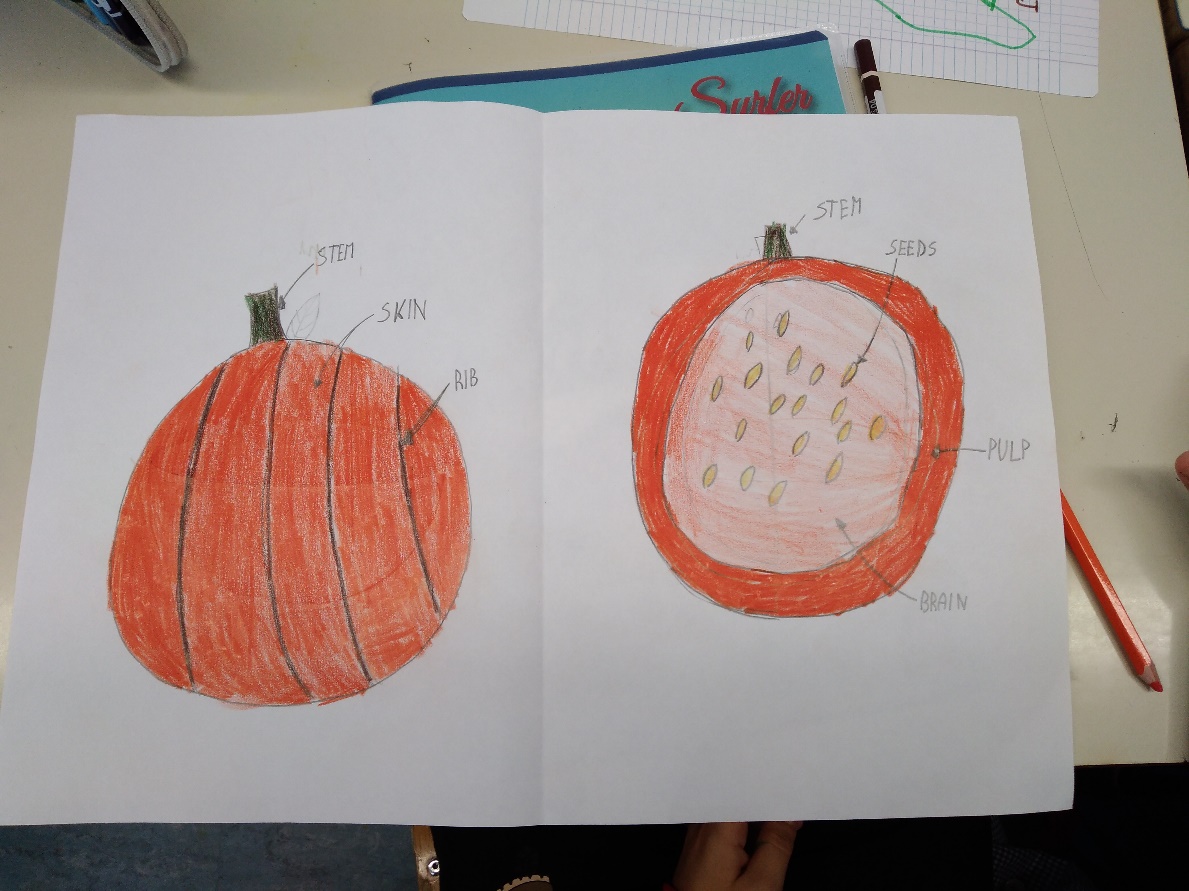 